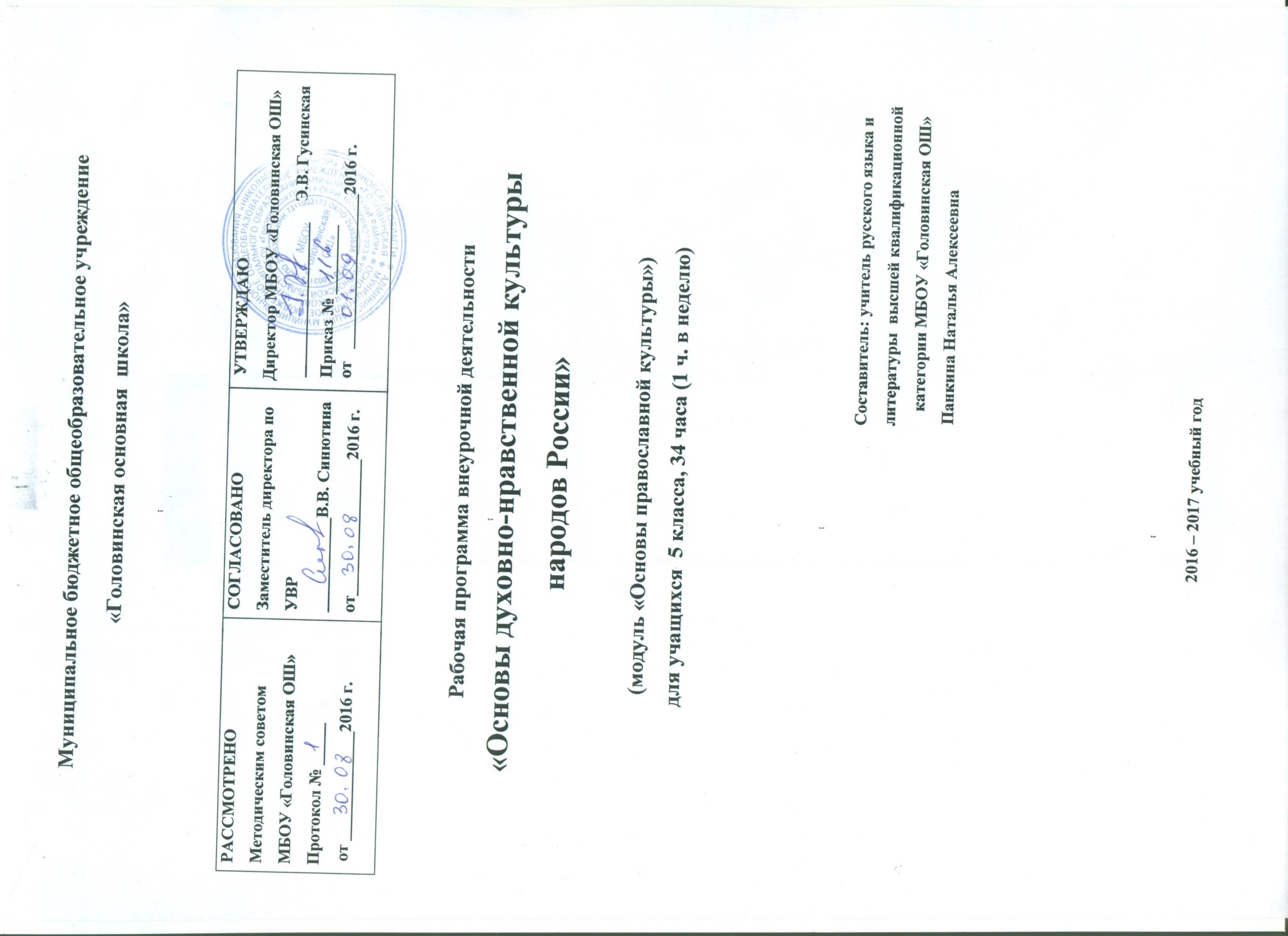 ПОЯСНИТЕЛЬНАЯ ЗАПИСКА.    Актуальность изучения православной культуры в государственных и муниципальных образовательных учреждениях обусловлена насущной социально-педагогической потребностью обновления содержания социально-гуманитарного образования, развития воспитательных функций светской школы в новых социокультурных условиях. Эта потребность находит выражение в педагогической практике интеграции знаний о православной культуре в учебно-воспитательную деятельность образовательных учреждений, которая получила широкое распространение во многих регионах России и свидетельствует о тенденции восстановления культуросообразности российского образования, духовно-нравственных основ обучения и воспитания детей и молодежи в нашей стране.   Изучение православной культуры способствует реализации практически всех требований к содержанию образования. Особенно - требований обеспечения самоопределения личности в системе образования, создания условий для ее самореализации, формирования у обучающегося адекватной современному уровню знаний картины мира, интеграции личности в национальную и мировую культуру. Последнее требование, выражающее одну из основных задач деятельности российской общеобразовательной школы - задачу социализации учащихся в современном российском обществе и интеграции в пространство российской культуры, не может быть адекватно реализовано без изучения православной культуры. Приобщение детей к православным культурным ценностям, имеющим общенациональную культурную значимость, является необходимым условием формирования человека и гражданина, интегрированного в современное российское общество, нацеленного на его совершенствование и развитие.    Курс «Основы православной культуры» проводится по учебнику А. В. Кураева «Основы православной культуры». Учебный курс является культурологическим и направлен на развитие у школьников 10 – 11 лет представлений о нравственных идеалах и ценностях, составляющих основу религиозных и светских традиций, на понимание их значения в жизни современного общества.  Основные культурологические понятия учебного курса – «культурная традиция», «мировоззрение», «духовность», «нравственность».Цель учебного курса «Основы религиозных культур и светской этики» - формирование у младшего подростка мотиваций к осознанному нравственному поведению, основанному на знании культурных и религиозных традиций многонационального народа России и уважении к ним, а также к диалогу с представителями других культур и мировоззрений.   Основные задачи:- знакомство с основами православной культуры;- развитие представлений младшего подростка о значении нравственных норм и ценностей;- обобщение знаний, понятий и представлений о духовной культуре и морали и формирование у них ценностно-смысловых мировоззренческих основ;- развитие способностей младших школьников к общению в полиэтничной и многоконфессиональной среде на основе взаимного уважения и диалога.   Учебный курс создаѐт начальные условия для освоения обучающимися российской культуры как целостного, самобытного феномена мировой культуры; понимания религиозного, культурного многообразия и исторического, национально-государственного, духовного единства российской жизни.    Учебный курс формирует у обучающихся начальное представление о религиозных культурах и светской этике посредством:- ориентации на общую педагогическую цель – воспитание нравственного, творческого, ответственного гражданина России;- системы связей, между другими учебными предметами.- знакомство с основами религиозной морали;- формирование первоначальных представлений о религиозной культуре и еѐ роли в истории и современности России;- осознание ценности нравственности и духовности в человеческой жизни.ПРИНЦИПЫ ПОСТРОЕНИЯ УЧЕБНОГО КУРСА.      При построении учебного курса «Основы православной культуры» учитывались  принципы: научность, доступность, культуросообразность.•	Научность. Изложение всех исторических сведений учебного курса «Основы православной культуры» имеет прочное основание в отечественной исторической науке, в источниковедении. Благодаря опоре на исторические источники при освещении событий далёкого прошлого у школьника вырабатывается историзм мышления. Это позволит ему глубже понять величие и трудность пройденного Россией пути, величие Российской державы и родной культуры, а также осознать свою причастность к родной истории и культуре.•	Доступность. Поскольку данный учебный курс предназначен для учащихся 5 класса, то в нём содержится минимум сведений (дат, имён, событий, терминов, понятий), которые школьникам не были бы уже известны из других учебных предметов.•	Принцип культуросообразности. Учебный курс «Основы православной культуры» призван показать российскому школьнику взаимосвязь гражданской и церковной истории России. Попытка изолированного их изучения невозможна без нарушения принципов научности и культуросообразности. Этот принцип призван способствовать осознанию школьниками непреходящей ценности культурно-исторического наследия России, осознанию российской культуры как своей родной культуры, а в дальнейшем и осознанию необходимости сбережения этого великого культурно-исторического наследия.ТРЕБОВАНИЯ К УРОВНЮ ПОДГОТОВКИ УЧАЩИХСЯ.ПЛАНИРУЕМЫЕ РЕЗУЛЬТАТЫ.   Личностные результаты:- формирование основ российской идентичности, чувства гордости за свою Родину;- развитие самостоятельности и личной ответственности за свои поступки;- развитие этических чувств;- воспитание доброжелательности и эмоционально-нравственной отзывчивости;- развитие навыков сотрудничества с взрослыми и сверстниками в разных социальных ситуациях;-наличие мотивации к труду, работе на результат, бережному отношению к материальным и духовным ценностям.   Метапредметные результаты:- формировать умение планировать, контролировать и оценивать учебные действия;- адекватное использование речевых средств и средств информационно-коммуникационных технологий;- осуществлять информационный поиск;- овладение навыками смыслового чтения текстов различных стилей и жанров;   Предметные результаты:- знание, понимание и принятие ценностей: Отечество, нравственность, долг, милосердие, миролюбие;- знакомство с основами религиозной морали;- формирование первоначальных представлений о религиозной культуре и еѐ роли в истории и современности России;- осознание ценности нравственности и духовности в человеческой жизни.ПЕРЕЧЕНЬ УЧЕБНО-МЕТОДИЧЕСКОГО ОБЕСПЕЧЕНИЯ.Материально-техническое оснащение:1. А. Я. Данилюк «Основы религиозных культур и светской этики». Программы общеобразовательных учреждений. 4-5 классы. М., «Просвещение», 2012 г.2. «Основы религиозных культур и светской этики». Книга для учителя. Справочная литература.3. Электронное приложение к учебному пособию А. В. Кураева. Основы религиозных культур и светской этики. Основы православной культуры. 4-5 классы.4. Дополнительные мультимедийные (цифровые) образовательные ресурсы, интернет–ресурсы, аудиозаписи, видеофильмы, мультимедийные презентации, тематически связанные с содержанием курса.5. А. В. Кураев. Основы православной культуры. 4-5 класс. - М.: Просвещение, 2014 г.КОНТРОЛЬНО - ИЗМЕРИТЕЛЬНЫЕ МАТЕРИАЛЫ.В условиях безотметочного обучения целесообразно выделить 3 уровня духовно-нравственного развития:Низкий уровеньСредний уровеньВысокий уровеньК объектам педагогического наблюдения, позволяющим оценить уровень духовно-нравственного развития  школьников, можно отнести:способы и умения осуществления сотрудничества учащихся в классе и с учащимися 5 класса;личные достижения учащихся и класса в целом;самостоятельную работу учащихся с целью коррекции своих знаний или освоения новых знаний и способов деятельности;работу ученика в паре, малой группе детей;заполнение и совместное с детьми составление всевозможных (тематических, итоговых, диагностических) оценочных листов, с учётом принципа предельной дифференциации умений;творческие находки и уникальные «продукты» детской деятельности как формы признания их социальной значимости, «портфель» ученика и его презентацию.СОДЕРЖАНИЕ ТЕМ УЧЕБНОГО КУРСА.  Примерные темы творческих работ.Темы сочинений:«Как я понимаю православие»«Что такое этика?»«Значение религии в жизни человека и общества»«Православный храм как произведение архитектуры»«Экскурсия в православный храм»«Православные святыни»«Шедевры православной культуры»«Православные праздники»«Крещение Руси как начало великой русской культуры»«Может ли христианское отношение к природе помочь решению экологической проблемы?»«Какие особые убеждения христиан укрепляют их в делании добра?»«Возможен ли подвиг в мирное время?» «Мое отношение к людям»«Мое отношение к России»«С чего начинается Родина» «Вклад моей семьи в благополучие и процветание Отечества»«Мой дедушка – защитник Родины»«Мои друзья – люди разных национальностей и вероисповеданий»Темы исследовательских работ:Как христианство пришло на РусьХристианское отношение к природе.Святые в отношении к животным.Русские святые-воины. (На примере одного святого: святых благоверных князей Александра Невского, Дмитрия Донского или других)Календарно-тематическое планирование на учебный год: 2016/2017
Вариант: /Основы православной культуры./5 класс/основы православной культуры. 5 класс
Общее количество часов: 34
ПоказателиПланируемые результаты образовательной деятельностиПланируемые результаты образовательной деятельностиПланируемые результаты образовательной деятельностиПоказателиНизкий уровеньСредний уровеньВысокий уровеньНравственные чувстваИмеет представления о базовых гуманистических, духовно-нравственных ценностях, знает   нравственные   правила, принципы, нормы этики,но не всегда проявляет эмоциональную отзывчивость, критичную нравственную самооценку, затрудняется в правильной аргументации различных точек зрения на безнравственные поступки, проявлении положительных и нравственных чувств в ситуациях высокого эмоционального напряжения.Позитивно относится к базовым ценностям общества. Самостоятельно контролирует нравственные качества и мотивы своих поступков на основе нравственных правил, способен тормозить безнравственные (нежелательные) действия во взаимоотношениях с другими людьми на основе нравственной самооценки и самопроверки, самостоятельно и правильноаргументирует свою точку зрения, оценивая свои и чужие поступки, стремится к проявлению нравственных поступков и осуждает и безнравственные.Сформировано осознанное ценностное отношение к России, своему народу, краю, государственной символике, законам РФ, русскому и родному языку, уважительно относится к народным традициям, защитникам Родины, старшему поколению, родителям, имеет опыт переживания высоких нравственно-этических чувств, искренне проявляет положительные нравственно-этические чувства  в обсуждении вопросов духовно-нравственной культуры народов России.Нравственная позицияПреимущественно при поддержке учителя в игровой форме и беседах проявляет интерес получению знаний о нравственных нормах и ценностях, к идеям добра и справедливости в фольклорной и художественной литературе.При этом с целью решения познавательных задач бессистемно использует   различные   способы   поиска информации   по нравственной тематике в   библиотеке,   Интернете и других источниках.Активно интересуется знаниями о нравственных нормах и ценностях, идеями добра и справедливости в фольклорной и художественной литературе, систематически использует   различные   способы   поиска информации   по нравственной тематике в   библиотеке,   Интернете и других источниках.Самостоятельно выполняет творческие работы, посещает факультативные занятия и внеурочные мероприятия духовно-нравственной тематики.Проявляет повышенный интерес к урокам духовно-нравственной культуры народов России, внеурочной и внешкольной деятельности по вопросам, гражданского и патриотического воспитания. Проявляет интерес к общественным явлениям и межкультурной коммуникации, активно обсуждает вопросы нравственного поведения и основ религиозной культуры с родителями, учителем и другими участниками воспитательного процесса. Самостоятельно выполняет творческие работы, участвует в организации и привлекает одноклассников к проведению внеурочных мероприятий, акций милосердия, выставок творческих работ и т.п.Нравственное поведениеВ основном выполняет правила нравственного поведения на основе понимания их необходимости, проявляет   желание,   стремление   делать   людям добро и не причинять зла, неудобства, неприятности. Преимущественно под непосредственным руководством учителя  участвует в просмотре кинофильмов и другой  внеурочной и  внешкольной коллективной деятельности гражданского и историко-патриотического содержания. Вместе с тем иногда допускает безнравственные поступки. Всегда выполняет правила нравственного поведения на основе понимания их необходимости, проявляет   желание,   стремление   делать   людям добро и не причинять зла, неудобства, неприятности. С желанием участвует в туристической деятельности, краеведческой работе,  просмотре кинофильмов,  путешествиях по историческим и памятным местам, сюжетно-ролевых играх гражданского и историко-патриотического содержания под руководством учителя. Ответственно относится и обязательно выполняет творческие заданияЯвляется образцом нравственного поведения. Инициирует и активно участвует в сюжетно-ролевых играх, литературно-музыкальных праздниках, спектаклях и других мероприятиях духовно-нравственной направленности. Проводит беседы, экскурсии для младших школьников по вопросам нравственного поведения, отношения к национальным святыням и духовной культуре Отечества.Как правило, активно участвует в поисковой деятельности, различных интеллектуальных, творческих ученических конкурсах и нередко является победителем.  ТемаКоличество часовВнеурочная работаI.Введение. Духовные ценности и нравственные идеалы в жизни человека и общества.11.Россия – наша  Родина1IIОсновы православной культуры282.Культура и религия13.Человек и Бог в православии14.Православная молитва15.Библия и Евангелие16.Проповедь Христа17.Христос и его крест18.Воскресение Христа. Празднование Пасхи19.Православное учение о человеке110.Совесть и раскаяние111.Заповеди112.Милосердие и сострадание113.Золотое правило этики114.Храм1Экскурсия в православный храм15.Икона116.Творческие работы учащихся117.Подведение итогов118.Как христианство пришло на Русь119.Подвиг120.Заповеди блаженств121.Зачем творить добро?122.Чудо в жизни христианина123.Православие о Божием суде124.Таинство причастия125.Монастырь1Посещение храма26.Отношение христианина к природе127.Христианская семья128.Защита Отечества129.Христианин в труде1IIIДуховные традиции многонационального народа530.Любовь и уважение к Отечеству131.Подготовка творческих проектов132.Подготовка творческих проектов133.Выступление учащихся со своими творческими работами: «Как я понимаю православие», «Значение религии в жизни человека и общества», «Памятники религиозной культуры в моём селе» и т.д.134.Выступление учащихся со своими творческими работами: «Моё отношение к миру», «Моё отношение к России», «С чего начинается Родина», «Герои России», «Вклад моей семьи в благополучие и процветание Отечества », «Мой дедушка – защитник Родины», «Мой друг»  и т.д.1Всего34№
урокаТема урокаКол-во
часовСодержание урокаПрограммное и учебнометодическое обеспечение (Материалы, пособия)Домашнее заданиеПодробности урокаТребования к уровню подготовки в соответствии с ФК и РК ГОСТребования к уровню подготовки в соответствии с ФК и РК ГОСТребования к уровню подготовки в соответствии с ФК и РК ГОСПедагогические условия и средства реализации ГОСа№
урокаТема урокаКол-во
часовСодержание урокаПрограммное и учебнометодическое обеспечение (Материалы, пособия)Домашнее заданиеПодробности урокаПредметно - информационная составляющая (знать, понимать)Деятельностно - коммуникативная составляющая (общеучебные и предметные умения)Ценностно - ориентационная составляющаяПедагогические условия и средства реализации ГОСаРаздел 1: Введение. Духовные ценности и нравственные идеалы в жизни человека и общества. - 1 чРаздел 1: Введение. Духовные ценности и нравственные идеалы в жизни человека и общества. - 1 чРаздел 1: Введение. Духовные ценности и нравственные идеалы в жизни человека и общества. - 1 чРаздел 1: Введение. Духовные ценности и нравственные идеалы в жизни человека и общества. - 1 чРаздел 1: Введение. Духовные ценности и нравственные идеалы в жизни человека и общества. - 1 чРаздел 1: Введение. Духовные ценности и нравственные идеалы в жизни человека и общества. - 1 чРаздел 1: Введение. Духовные ценности и нравственные идеалы в жизни человека и общества. - 1 чРаздел 1: Введение. Духовные ценности и нравственные идеалы в жизни человека и общества. - 1 чРаздел 1: Введение. Духовные ценности и нравственные идеалы в жизни человека и общества. - 1 чРаздел 1: Введение. Духовные ценности и нравственные идеалы в жизни человека и общества. - 1 ч 1.Россия – наша Родина.1 Наша Родина – Россия, ее многонациональное население, история, культурные и духовные традиции.Учебник, презентация, рабочая тетрадь.Написать сочинение «С чего начинается Родина?»Знать основные понятия: Отечество, Родина, духовный мир, культурные традиции. Уметь: Объяснить, что такое духовный мир человека. Рассказать о традициях своей семьи. Рассказать, какие ценности лежат в основе своей семьи. Рассказать о празднике День народного единства (4 ноября).Регулятивные: учиться работать по предложенному учителем плану. Познавательные: выполнение действий по алгоритму. Коммуникативные: выражение своих мыслей.Нравственно-эстетическое оценивание понятия Родина.Беседа, комментированное чтение, устный рассказ на тему, работа с иллюстративным материалом, самостоятельная работа с источниками информации, творческие задания, подготовка творческой беседы с членами семьи, участие в учебном диалоге.Раздел 2: Основы православной культуры. - 28 чРаздел 2: Основы православной культуры. - 28 чРаздел 2: Основы православной культуры. - 28 чРаздел 2: Основы православной культуры. - 28 чРаздел 2: Основы православной культуры. - 28 чРаздел 2: Основы православной культуры. - 28 чРаздел 2: Основы православной культуры. - 28 чРаздел 2: Основы православной культуры. - 28 чРаздел 2: Основы православной культуры. - 28 чРаздел 2: Основы православной культуры. - 28 ч 2.Культура и религия.1 Человек и его духовный мир. Взаимосвязь религии, истории и культуры.Учебник, презентация, рабочая тетрадь.Подготовить рассказ "Что такое культура?", "Что такое религия?"Знать: Что такое культура, и как она создаётся. Что такое религия. Что такое православие. Уметь: Выразить слова благодарности в разнообразных формах. Понимать взаимосвязь русской культуры и православия. Рассказать о традициях русской православной культуры XVII века.Регулятивные: саморегуляция. Познавательные: поиск и отбор необходимой информации. Коммуникативные: выражение своих мыслей.Определять и высказывать самые простые, общие для всех людей правила.Беседа, комментированное чтение, устный творческий рассказ на тему, работа с иллюстративным материалом, самостоятельная работа с источниками информации, подготовка творческой беседы с членами семьи, участие в учебном диалоге. 3.Человек и Бог в православии.1 Какие дары Бог дал человеку. Как вера в Бога может влиять на поступки людей.Учебник, презентация, рабочая тетрадь.Подготовить ответ на вопрос «Что значит быть православным человеком?»Знать: Кого православная культура называет Творцом. Какие дары получили от Творца люди. Уметь: Понимать, как вера влияет на поступки человека, и рассказать об этом.Регулятивные: саморегуляция. Познавательные: поиск и отбор необходимой информации. Коммуникативные: уметь договариваться, вести дискуссию.Ориентироваться в нравствен ном содержании и смысле своих и чужих поступков.Беседа, комментированное чтение, устный рассказ на тему, творческие задания, участие в учебном диалоге, работа с иллюстративным материалом. 4.Православная молитва.1 Что такое православие. Какие бывают молитвы. О молитве «Отче наш».Учебник, презентация, рабочая тетрадь.Подготовить рассказ "Что такое молитва?"Знать: Что такое молитва, и чем она отличается от магии. Какие бывают виды молитв. Что значит «благодать». Кто такие святые. Уметь: Рассказать, что значит «молиться», и чем отличается молитва от магии. Объяснить слово «искушение», и зачем людям посылаются испытания в жизни. Объяснить выражение «Знать, как «Отче наш».Регулятивные: учиться работать по предложенному учителем плану. Познавательные: поиск и отбор необходимой информации. Коммуникативные: умение слышать, слушать и понимать партнера.Ценить и принимать ценности.Беседа, работа в группах, взаимооценивание, подготовка творческой беседы с членами семьи. 5.Библия и Евангелие.1 Кто такие христиане. Что такое Библия. Что такое Евангелие.Учебник, презентация, рабочая тетрадь.Подготовить сообщения на тему «Кто такие христиане?»Знать: Кто такой христианин. Кто такие пророки и апостолы. Что такое Библия и Евангелие. Что такое Откровение Божие. Уметь: Объяснить, что такое Священное Писание, и из каких частей оно состоит. Объяснить связь слов Христос – христианство – христианин. Объяснить, как переводится слово «Евангелие», и почему оно так называется. Рассказать об апостолах Христовых.Регулятивные: учиться работать по предложенному учителем плану. Познавательные: поиск и отбор необходимой информации.Ценить и принимать ценности.Беседа, комментированное чтение, устный рассказ на тему, творческие задания, участие в учебном диалоге, работа с иллюстративным материалом. 6.Проповедь Христа.1 Проповедь Иисуса Христа во время Его земной жизни (Чему учил Христос). Нагорная проповедь. Духовные сокровища человека.Учебник, презентация, рабочая тетрадь.Подготовить рассказ «Добро и зло в православной традиции».Знать: Что такое проповедь (Нагорная проповедь). Как христиане относятся к мести, и почему. Уметь: Объяснить, чему учил Христос. Объяснить, что является духовными сокровищами. Рассказать, какое богатство христиане считают истинным и вечным.Регулятивные: учиться работать по предложенному учителем плану. Познавательные: поиск и отбор необходимой информации.Нравственно-эстетическое оценивание.Беседа, комментированное чтение, устный рассказ на тему, творческие задания, участие в учебном диалоге, работа с иллюстративным материалом. 7.Христос и его Крест.1 Боговоплощение. Бог есть Любовь. Рождество Христово. Голгофа. Жертва Христа. Распятие. Символика Креста.Учебник, презентация, рабочая тетрадь.Нарисовать православный крест.Знать: Что такое «воплощение» («Боговоплощение»), Голгофа. Кто такой Богочеловек. В чём состояла жертва Иисуса Христа. Уметь: Рассказать о Рождестве Христове. Объяснить, что такое Боговоплощение. Объяснить, почему Христос не уклонился от распятия. Объяснить, почему крест стал символом христианства, и какой смысл христиане вкладывают в этот символ.Регулятивные: учиться работать по предложенному учителем плану. Познавательные: поиск и отбор необходимой информации. Коммуникативные: уметь вести дискуссию.Нравственно-эстетическое оценивание.Самостоятельная работа с источником информации, подготовка творческой беседы с членами семьи. 8.Воскресение Христа. Празднование Пасхи.1 Воскресение Христа. Празднование Пасхи.Учебник, презентация, рабочая тетрадь.Нарисовать пасхальную открытку на тему «Празднуем Пасху».Знать: Что такое Пасха (Воскресение). Как празднуют Пасху. Как звучит пасхальное приветствие. Как звучит пасхальный гимн. Что такое христианский пост. Уметь: Объяснить, почему Иисуса Христа называют Спасителем. Объяснить, как христиане связывают свою судьбу с воскресением Христа. Рассказать, в чём состоит смысл пасхального гимна. Рассказать, в чём состоит смысл христианского поста.Регулятивные: саморегуляция. Познавательные: поиск и отбор необходимой информации. Коммуникативные: уважать в общении и сотрудничества партнера и самого себя.Нравственно-эстетическое оценивание.Участие в учебном диалоге. Самостоятельная работа с источником информации. 9.Православное учение о человеке.1 Душа человека. Образ Божий в человеке.Учебник, презентация, рабочая тетрадь.Написать мини-сочинение на тему «Когда на душе светло и радостно».Знать: Чем человек отличается от животного. Что такое «внутренний мир» человека. В чём заключается свобода для христианина. Как Библия рассказывает о происхождении души. христианина. Уметь: Объяснить выражение «внутренний мир» человека. Составить рассказ на тему «Как Бог подарил человеку душу». Объяснить выражение «болезни души». Объяснить, в чём заключается свобода для христианина.Регулятивные: учиться работать по предложенному учителем плану. Познавательные: поиск и отбор необходимой информации. Коммуникативные: уважать в общении и сотрудничества партнера и самого себя.Определять и высказывать самые простые, общие для всех людей правила.Беседа, комментированное чтение, устный рассказ на тему, творческие задания, участие в учебном диалоге. 10.Совесть и раскаяние.1 Добро и Зло. Грех. Отречение Петра. Совесть. Покаяние.Учебник, презентация, рабочая тетрадь.Сочинить мини-рассказ на темы «Как исправлять ошибки?» или «Спешить делать добро».Знать: Что христиане считают добром, злом, грехом, что такое совесть, раскаяние, покаяние Уметь: Рассказать, как совесть подсказывает человеку правильный выбор в поступках. Объяснить выражение «Человек – это животное, умеющее краснеть». Объяснить связь между выражениями «бессовестный человек» и «мёртвая душа». Рассказать, почему покаяние называют «лекарством души».Регулятивные: способность понимать и проявлять свои чувства посредством слов. Познавательные: построение логической цепи рассуждений. Коммуникативные: выражение своих мыслей.Сопоставлять положительные и отрицательные поступки людей, делать выводы, анализировать свои и чужие поступки с точки зрения общечеловеческих норм.Работа с текстом, работа с понятиями, работа с иллюстрациями. 11.Заповеди.1 10 Заповедей Моисея. Различение добра и зла, этика, блаженство, царство небесное, миротворец.Учебник, презентация, рабочая тетрадь.Обсудить с родителями, почему нельзя лгать.Знать: Что такое «заповедь», «скрижали». Какие заповеди были даны людям через пророка Моисея. Уметь: Рассказать, что такое «Десять заповедей» или «Закон Моисея». Рассказать, что общего у воровства и убийства. Рассказать, как зависть гасит радость. Отличать 10 заповедей Моисея от заповедей блаженств Иисуса Христа.Регулятивные: саморегуляция. Познавательные: анализировать жизненные ситуации и выбирать нравственные формы поведения. Коммуникативные: умение согласованно выполнять совместную деятельность.Ориентироваться в нравствен ном содержании и смысле своих и чужих поступков.Работа с текстом и презентацией. 12.Милосердие и сострадание.1 Значение слова «милосердие». Притча о добром самарянине. Любовь к ближнему. Христианское понимание слова «ближний». Милостыня.Учебник, презентация, рабочая тетрадь.Написать мини-сочинение на тему «Ближний для меня – это…»Знать: Кого христиане называют «ближним». Как христианин должен относиться к людям. Что такое «милосердие», «милостыня». Уметь: Объяснить, можно ли за милосердную помощь брать плату, и почему. Рассказать, что нужно делать человеку, чтобы стать милосердным. Рассказать, какие существуют дела милосердия.Регулятивные: оценка нравственных норм. Познавательные: извлечение необходимой информации. Коммуникативные: сотрудничать в совместном решении проблемы.Личностное переживание.Участие в учебном диалоге, устный рассказ на тему. 13.Золотое правило этики.1 Как поступать с людьми. Главное правило человеческих отношений. Что такое неосуждение.Учебник, презентация, рабочая тетрадь.Составить свои правила этики.Знать: Что такое «этика». Главное правило человеческих отношений. Что такое «неосуждение». Уметь: Объяснить, почему главное правило этики называется «золотое». Сформулировать своё мнение: как уберечься от осуждения других людей. Рассказать по картине В.Поленова «Грешница», как Христос защитил женщину.Регулятивные: саморегуляция. Познавательные: поиск и отбор необходимой информации. Коммуникативные: умение и готовность вести диалог, искать решения, оказывать поддержку друг другу.Сопоставлять положительные и отрицательные поступки людей, делать выводы, анализировать свои и чужие поступки с точки зрения общечеловеческих норм.Беседа, комментированное чтение, устный рассказ на тему, творческие задания, участие в учебном диалоге, работа с иллюстративным материалом. 14.Храм.1 Устройство и назначение храма. Молитва в храме. Икона. Иконопись. Икона, иконостас, Царские врата, алтарь.Учебник, презентация, рабочая тетрадь.Повторить, как устроен православный храм.Знать: Для чего людям нужен храм, что они там делают. Как устроен православный храм. Что такое «алтарь», «Царские врата», «икона», «иконостас», «канун», «поминание», «благословение». Что такое «церковно-славянский язык». Уметь: Рассказать, как устроен православный храм. Рассказать, что такое иконостас, и какие иконы в нём присутствуют обязательно. Рассказать, может ли православный христианин молиться без иконы. Отличать на иконе изображение Иисуса Христа и Божьей Матери Объяснить значение выражения «Казанская Богоматерь». Рассказать правила поведения в храме и для чего они нужны.Регулятивные: учиться работать по предложенному учителем плану. Познавательные: поиск и отбор необходимой информации. Коммуникативные: уважать в общении и сотрудничества партнера и самого себя.Ценить и принимать ценности.Урок-экскурсия. Беседа, устный рассказ на тему, участие в учебном диалоге. 15.Икона.1 Икона, образ, гармония, нимб, пространство без тени.Учебник, презентация, рабочая тетрадь.Выяснить, Богоматерь – это Бог или человек? Узнать, знают ли ваши родители молитвы и для чего они предназначены?Знать: В чём состоит отличие иконы от обычной живописной картины, и почему. Зачем христианам нужны иконы, и как на иконах изображается невидимый мир. Уметь: Объяснить, как понятие света связано с пониманием Бога в христианстве. Объяснить, почему христиане считают возможным изображать невидимого Бога. Рассказать, кому молятся христиане, стоя перед иконой. Объяснить слова «нимб» и «лик».Регулятивные: учиться работать по предложенному учителем плану. Познавательные: поиск и отбор необходимой информации. Коммуникативные: выражение своих мыслей.Ценить и принимать ценности.Беседа, комментированное чтение, устный рассказ на тему, творческие задания, участие в учебном диалоге, работа с иллюстративным материалом. 16.Творческие работы учащихся.1 Творческие работы учащихся.Учебник, рабочая тетрадь.Подобрать иллюстративный материала к творческим работам.Знать: Как готовится творческая работа, какие существуют виды творческих работ. Как пользоваться литературой и другими источниками информации, как правильно отобрать нужную информацию и сделать выводы. Выступление. Уметь: Искать требующуюся литературу. Работать с книгой, со статьей и другой информацией. Свести всю найденную информацию в последовательный общий текст. Оформить работу в соответствии с требованиями. Подготовить устное выступление.Регулятивные: саморегуляция. Познавательные: поиск и отбор необходимой информации. Коммуникативные: умение слышать, слушать и понимать партнера. Оформлять свои мысли в устной и письменной речи.Оформлять свои мысли в устной и письменной речи.Совместно с учителем выбор темы творческой работы. 17.Подведение итогов.1 Творческие работы, экскурсия, праздничный проект.Учебник, рабочая тетрадь.Повторить основные термины по пройденным темам.Знать: Как готовятся ответы на вопросы. Как пользоваться литературой и другими источниками информации, как правильно отобрать нужную информацию и сделать выводы. Уметь: Искать требующуюся литературу. Работать с книгой, со статьей и другой информацией.Регулятивные: саморегуляция. Познавательные: поиск и отбор необходимой информации. Коммуникативные: умение слышать, слушать и понимать партнера. Оформлять свои мысли в устной и письменной речи.Оформлять свои мысли в устной и письменной речи.Презентация творческих работ. 18.Как христианство пришло на Русь.1 Крещение Руси. Церковь (как храм и как сообщество верующих людей). Таинства православной Церкви. Таинство Крещения. Святая Русь.Учебник, презентация, рабочая тетрадь.Подготовить устное выступление на тему "Как изменилась жизнь киевлян после их крещения".Знать: Что такое Евангелие, Пасха, храм и икона. Кто такой Иисус Христос. Узнать: что такое Церковь и крещение. Как Русь стала христианской страной. Уметь: Отличать православный храм от других, узнавать изображение Иисуса Христа и Пасхи на иконах. Рассказать историю проникновения христианства в древнерусские земли.Регулятивные: учиться работать по предложенному учителем плану. Познавательные: поиск и отбор необходимой информации. Коммуникативные: умение слышать, слушать и понимать партнера.Нравственно-эстетическое оценивание.Беседа, комментированное чтение, творческие задания, участие в учебном диалоге. 19.Подвиг.1 Христианское понимание подвига.Учебник, презентация, рабочая тетрадь.Выяснить у родителей, совершали ли они подвиги ради кого-то в своей жизни. Подготовить рассказы о подвигах.Знать: Что такое подвиг, что такое жертвенность. Пример подвижнической жизни архиепископа Луки Войно-Ясенецкого. Уметь: Объяснить слово «подвижник», «жертвенность» и употреблять их в речи. Различать ценности, ради которых люди жертвуют своим временем, здоровьем, даже жизнью. Рассказать о герое.Регулятивные: саморегуляция. Коммуникативные: выражение своих мыслей.Сопоставлять положительные и отрицательные поступки людей, делать выводы, анализировать свои и чужие поступки с точки зрения общечеловеческих норм.Групповая работа с источниками информации. 20.Заповеди блаженств.1 Заповеди Блаженств во время Нагорной проповеди Иисуса Христа.Учебник, презентация, рабочая тетрадь.Подготовить устный ответ на тему «Как я понимаю выражение «мир в душе».Знать: Что такое «заповедь», «блаженство», что делает христианина счастливым. Уметь: Объяснить, почему христиане благодарны Иисусу Христу. Читать текст Заповедей Блаженства с полным пониманием. Приводить примеры исполнения этих заповедей христианами.Регулятивные : саморегуляция. Познавательные: поиск и отбор необходимой информации. Коммуникативные: умение и готовность вести диалог, искать решения, оказывать поддержку друг другу.Ценить и принимать ценности.Работа с текстом и презентацией. 21.Зачем творить добро?1 Подражание Христу. Радость святых.Учебник, презентация, рабочая тетрадь.Познакомить своих родителей с духовно-нравственными понятиями и вместе объяснить слова Христа «Даром приняли – даром давайте».Знать: В чём, как и почему христиане подражают Христу, чему радуются святые. Уметь: Нарисовать кресты Иисуса Христа, апостолов Петра и Андрея. Правильно употреблять в речи слово «смирение». Объяснить выражение «Даром приняли – даром давайте».Регулятивные: понимать значение добра и зла. Познавательные: извлечение необходимой информации. Коммуникативные: умение и готовность вести диалог, искать решения, оказывать поддержку друг другу.Настроенность на доброе поведение и добрые взаимоотношения с окружающими.Беседа, комментированное чтение, творческие задания, участие в учебном диалоге. 22.Чудо в жизни христианина.1 Святая Троица. Христианские добродетели – вера, надежда, любовь.Учебник, презентация, рабочая тетрадь.Подготовить сообщения на тему «Чудеса Иисуса Христа».Знать: В чём состоит христианское учение о Святой Троице. Что такое христианские добродетели и в чём они проявляются. Уметь: Отличать на иконе изображение Святой Троицы. Объяснить связь слов «вера» и «верность». Рассказать, какие добродетели видит учащийся в самом себе и своих одноклассниках.Регулятивные: учиться работать по предложенному учителем плану. Коммуникативные: выражение своих мыслей.Личностное переживание, ориентироваться в нравственном содержании и смысле своих и чужих поступков.Беседа, комментированное чтение, творческие задания, участие в учебном диалоге. 23.Православие о Божием суде.1 Евангельская притча о Божием суде. Легенда о Христофоре. Жизнь и смерть в христианском понимании.Учебник, презентация, рабочая тетрадь.Вместе с родителями перечислить мотивы, поощряющие христиан к творению добра.Знать: В чём состоит представление христиан о Божием суде. Почему христиане верят в бессмертие, творение добра. Уметь: Рассказать, как вера в Божий суд влияет на поступки христиан. Перечислить мотивы, поощряющие христиан к творению добра.Регулятивные : учиться работать по предложенному учителем плану. Познавательные: поиск и отбор необходимой информации. Коммуникативные: умение и готовность вести диалог, искать решения, оказывать поддержку друг другу.Личностное переживание.Беседа, комментированное чтение, творческие задания, участие в учебном диалоге. 24.Таинство Причастия.1 Тайная вечеря. Христианские таинства в православии. Таинство Причастия. Литургия.Учебник, презентация, рабочая тетрадь.Подготовить устный рассказ, в чём главное назначение Церкви.Знать: Что такое Причастие, что такое церковное Таинство. Что происходит в храме во время Литургии. Уметь: Рассказать, чем отличается история Ветхого Завета от истории Нового. Объяснить, как главная надежда христиан связана с Литургией. Рассказать, в чём главное назначение Церкви.Регулятивные: саморегуляция. Познавательные: поиск и отбор необходимой информации.Ценить и принимать ценности.Беседа, комментированное чтение, творческие задания, участие в учебном диалоге. 25.Монастырь.1 Монашество и монахи. Жизнь в монастыре. Врач Валентин Войно-Ясенецкий (монах св. Лука).Учебник, презентация, рабочая тетрадь.Подбрать вместе с родителями изображение монастыря и приготовить о нём рассказ.Знать: Кто такой монах, и почему люди идут в монахи. Что представляет собой монастырь. Какие монастыри и лавры существуют на территории России. Уметь: Объяснить, что приобретает человек, став монахом, и от чего он отказывается. Рассказать, какие крупные и известные монастыри действуют на территории России.Регулятивные: учиться работать по предложенному учителем плану. Познавательные: поиск и отбор необходимой информации. Коммуникативные: умение слышать, слушать и понимать партнера .Настроенность на доброе поведение и добрые взаимоотношения с окружающими.Групповая работа с источниками. 26.Отношение христианина к природе.1 Познание мира и труд. Ответственность за мир. Христианское отношение к животному миру, природе.Учебник, презентация, рабочая тетрадь.Подготовить сообщение об экологических кризисах или рассказ о домашних питомцах, и как вы за ними ухаживаете.Знать: Какие качества делают человека «выше» природы. Какую ответственность несёт человек за сохранение природы. В чём проявляется милосердное отношение к животным, забота о них. Уметь: Вести диалог на тему «Почему человек стал оказывать губительное воздействие на природу?». Рассказать о своём домашнем питомце и о том, как ребёнок заботится о нём.Регулятивные: саморегуляция. Коммуникативные: выражение своих мыслей.Ориентироваться в нравственном содержании и смысле своих и чужих поступков.Беседа, комментированное чтение, творческие задания, участие в учебном диалоге. 27.Христианская семья.1 Создание семьи. Таинство брак, обряд венчания. Рождение детей. Отношения в семье, семейные традиции.Учебник, презентация, рабочая тетрадь.Подготовить рассказ о православных семейных ценностях.Знать: Почему заключение брака в церкви называется «венчание». Что означает венец над молодожёнами. Что означает обручальное кольцо. Уметь: Рассказать, какие традиции есть в семье обучающегося. Объяснить, какое поведение называется хамским. Обсудить вопрос: «Позволяет ли совесть бросать постаревшего или заболевшего супруга?"Регулятивные: саморегуляция. Познавательные: поиск и отбор необходимой информации. Коммуникативные: умение и готовность вести диалог, искать решения, оказывать поддержку друг другу.Осознание себя ответственным членом семьи, школы, общества и Российского государства (российская идентичность).Беседа, комментированное чтение, устный рассказ на тему, творческие задания, участие в учебном диалоге, работа с иллюстративным материалом. 28.Защита Отечества.1 Справедливые войны. Святые защитники Родины.Учебник, презентация, рабочая тетрадь.Нарисовать эпизод из жизни защитника нашей Родины.Знать: Имена и подвиг святых защитников Родины. Когда война бывает справедливой. Когда против общих недругов России вместе сражались разные народы. Уметь: Объяснить, какие поступки недопустимы даже на войне. Рассказать, какие слова вдохновили Пересвета и Ослябю на участие в Куликовской битве.Регулятивные: учиться работать по предложенному учителем плану. Коммуникативные: выражение своих мыслей.Знание важнейших страниц священной истории Отечества, выдающихся имён в истории России, святынь земли Русской и знаменитых памятников православной культуры России.Групповая работа с источниками. 29.Христианин в труде.1 Творение Богом мира. Заповедь труда первым людям в Раю. Грехопадение.Учебник, презентация, рабочая тетрадь.Нарисовать дерево добрых дел.Знать: Главные ценности для человека, к какой бы национальности или религиозной культуре он себя ни относил, – Родина, семья, жизнь, культура. Уметь: Объяснить выражение «жизнь положить за други своя». Рассказать, какие дела может совершать человек (даже ребёнок) на благо других людей, на благо своей Родины.Регулятивные : саморегуляция. Познавательные: поиск и отбор необходимой информации. Коммуникативные: выражение своих мыслей.Нравственно-эстетическое оценивание.Беседа, комментированное чтение, устный рассказ на тему.Раздел 3: Духовные традиции многонационального народа. - 5 чРаздел 3: Духовные традиции многонационального народа. - 5 чРаздел 3: Духовные традиции многонационального народа. - 5 чРаздел 3: Духовные традиции многонационального народа. - 5 чРаздел 3: Духовные традиции многонационального народа. - 5 чРаздел 3: Духовные традиции многонационального народа. - 5 чРаздел 3: Духовные традиции многонационального народа. - 5 чРаздел 3: Духовные традиции многонационального народа. - 5 чРаздел 3: Духовные традиции многонационального народа. - 5 чРаздел 3: Духовные традиции многонационального народа. - 5 ч 30.Любовь и уважение к Отечеству.1 Любовь к Родине и служение ей. Патриотизм.Учебник, презентация, рабочая тетрадь.Подготовить сообщение об одной из четырех конфессий (православие, ислам, буддизм, иудаизм).Знать: Как готовится творческий проект. Какие виды творческих проектов существуют. Уметь: Искать нужную информацию, систематизировать её, сделать выводы из проведённого исследования, разработать творческий проект.Познавательные: осуществлять поиск необходимой информации для выполнения заданий. Коммуникативные: сотрудничать в совместном решении задачи.Оформлять свои мысли в устной и письменной речи.Беседа, комментированное чтение, устный рассказ на тему, творческие задания, участие в учебном диалоге, работа с иллюстративным материалом. 31.Подготовка творческих проектов.1 Выбор и обсуждение с учителем тем проектов.Учебник, презентация, проекты.Редактирование, обсуждение с родителями, подбор иллюстративного материала к творческим работам.Знать: Как готовится творческий проект. Какие виды творческих проектов существуют. Уметь: Искать нужную информацию, систематизировать её, сделать выводы из проведённого исследования, разработать творческий проект.Регулятивные: учиться работать по предложенному учителем плану. Познавательные: осуществлтьт поиск необходимой информации для выполнения заданий. Коммуникативные: уважать в общении и сотрудничестве партнера и самого себя .Оформлять свои мысли в устной и письменной речи.Совместно с учителем выбор темы творческой работы. 32.Подготовка творческих проектов1 Редактирование проектов учащихся.Учебник, презентация.Редактирование, обсуждение с родителями, подбор иллюстративного материала к творческим работам.Знать: Как готовится творческий проект. Какие виды творческих проектов существуют. Уметь: Искать нужную информацию, систематизировать её, сделать выводы из проведённого исследования, разработать творческий проект.Регулятивные: учиться работать по предложенному учителем плану. Познавательные: осуществлять поиск необходимой информации для выполнения заданий. Коммуникативные: уважать в общении и сотрудничестве партнера и самого себя .Оформлять свои мысли в устной и письменной речи.Совместно с учителем выбор темы творческой работы.33.Выступление учащихся со своими творческими работами: «Как я понимаю православие», «Значение религии в жизни человека и общества», «Памятники религиозной культуры в моём селе» и т.д.1 Выступления учащихся. Итоговая презентация творческих проектов учащихся.Презентации учащихся.Задания нет.Знать: всесторонне тему, по которой готовит выступление учащийся. Уметь: владеть красивой, грамотной речью, уметь отвечать на поставленные по теме выступления вопросы, аргументировать и отстаивать свою точку зрения.Регулятивные: саморегуляция. Познавательные: поиск и отбор необходимой информации. Коммуникативные: участвовать в диспутах и учиться слушать собеседника.Воспитание доброжелательности и эмоционально-нравственной отзывчивости, понимания и сопереживания чувствам других людей.Презентация творческих работ. 34.Выступление учащихся со своими творческими работами: «Моё отношение к миру», «Моё отношение к России», «С чего начинается Родина», «Герои России», «Вклад моей семьи в благополучие и процветание Отечества », «Мой дедушка – защитник Родины», «Мой друг» и т.д.1 Выступления учащихся. Итоговая презентация творческих проектов учащихся.Презентации учащихся.Задания нет.Знать: всесторонне тему, по которой готовит выступление учащийся. Уметь: владеть красивой, грамотной речью, уметь отвечать на поставленные по теме выступления вопросы, аргументировать и отстаивать свою точку зрения.Регулятивные: саморегуляция. Познавательные: поиск и отбор необходимой информации. Коммуникативные: участвовать в диспутах и учиться слушать собеседника.Воспитание доброжелательности и эмоционально-нравственной отзывчивости, понимания и сопереживания чувствам других людей.Презентация творческих работ.